        Form to be sent to:Deadline:      25 / 05 / 2019GYMNASTS: COACH:   JUDGE:     EXSTRA:Accomodation:   Xaine Park:  YES \ NO   Transfer:   YES \ NO Place and date				SignatureInternational Tournament of Rhythmic Gymnastics 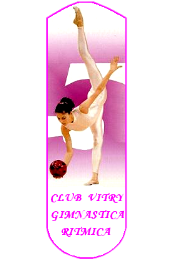 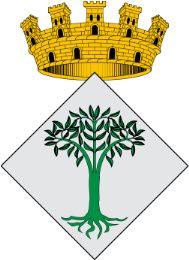 X VITRY CUP + Junior  2018Lloret de Mar  (Girona, SPAIN)26 – 29  June  2019Local  Organising  CommitteeLOCX  VITRY CUP + Junior   2019AddressPl. Melcior Montero y Vert, 2, 2, 2 – 17310, Lloret de Mar, Girona, SpainPhone0034 – 872 503 492E-mailvitry@mail.ru, vitryclub@gmail.comWebhttp://vitrycup.com, Facebook Vitry Cup Junior  NOMINATIVE   REGISTRATION   formCountryContact  PersonFederationPhoneClubE-mail№№Name, SURNAMEDate       of  Birth dd.mm.yyyyCategory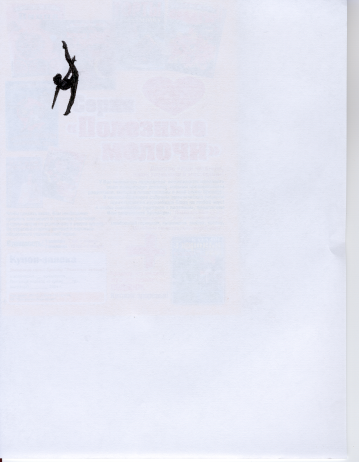 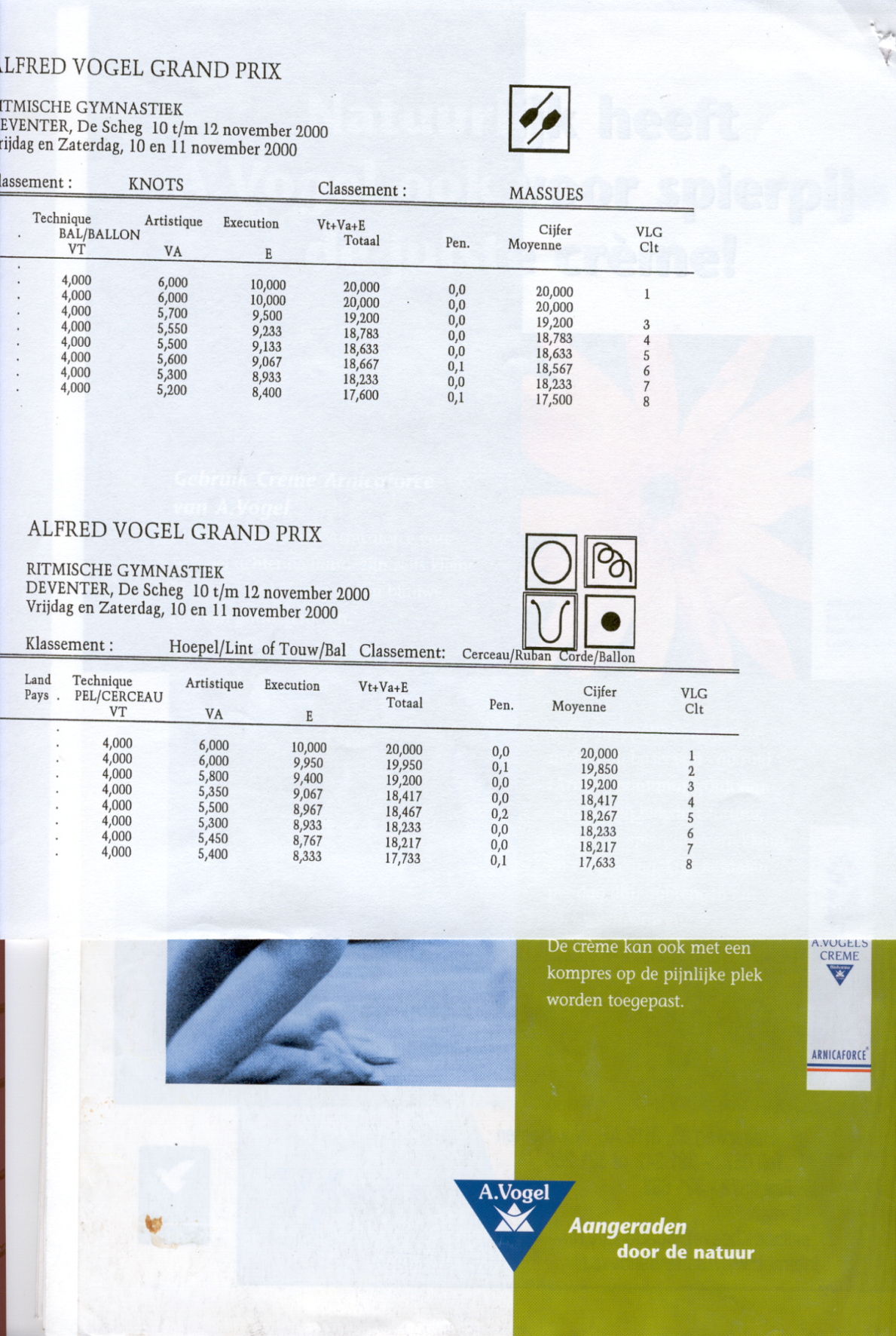 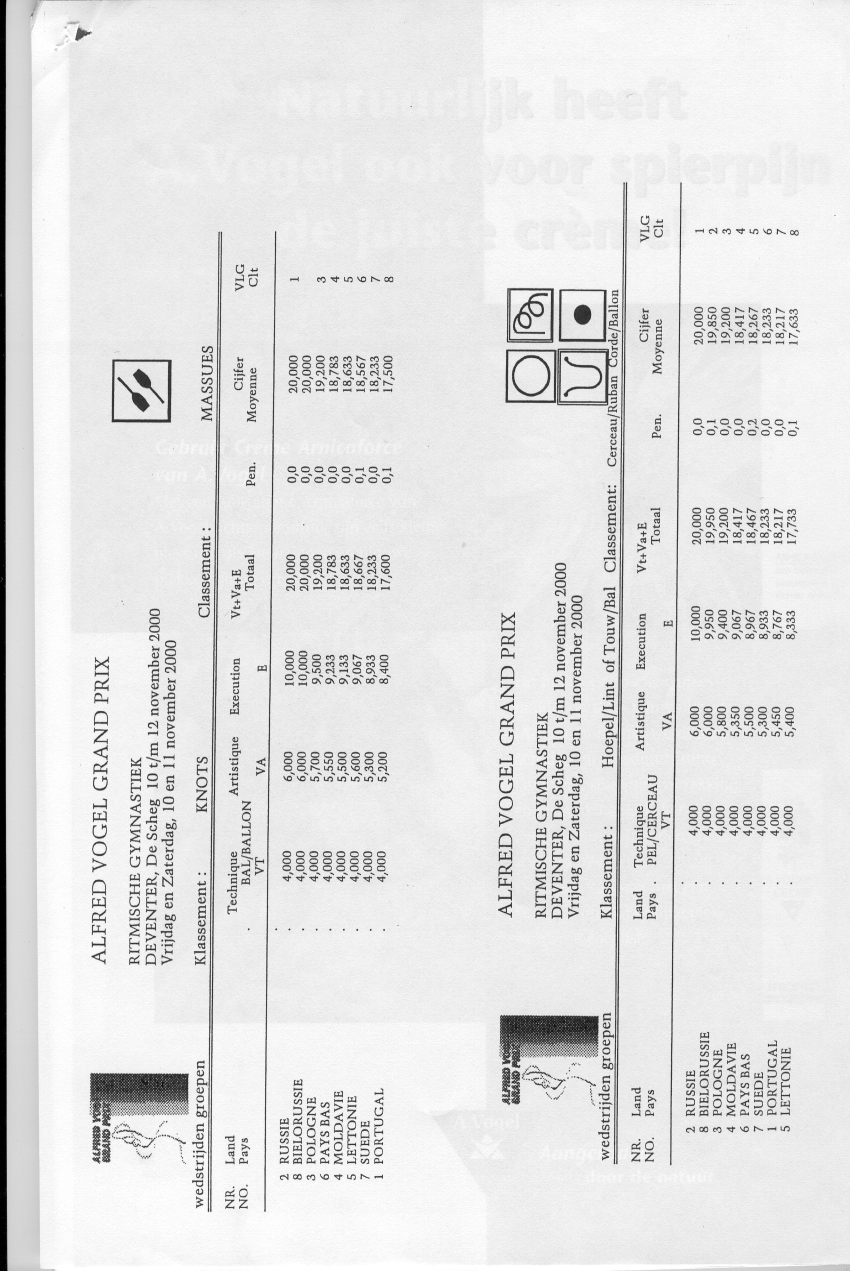 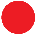 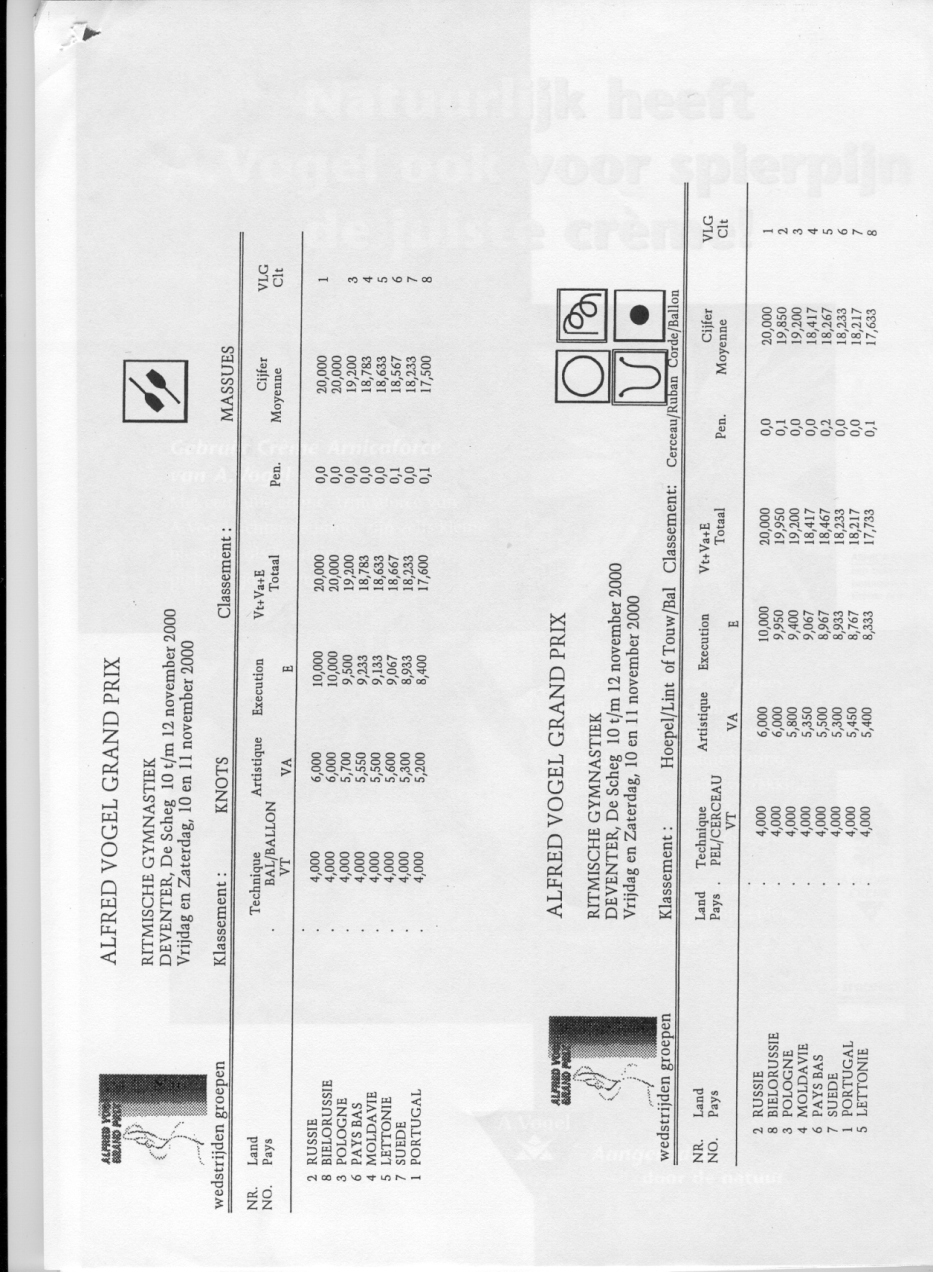 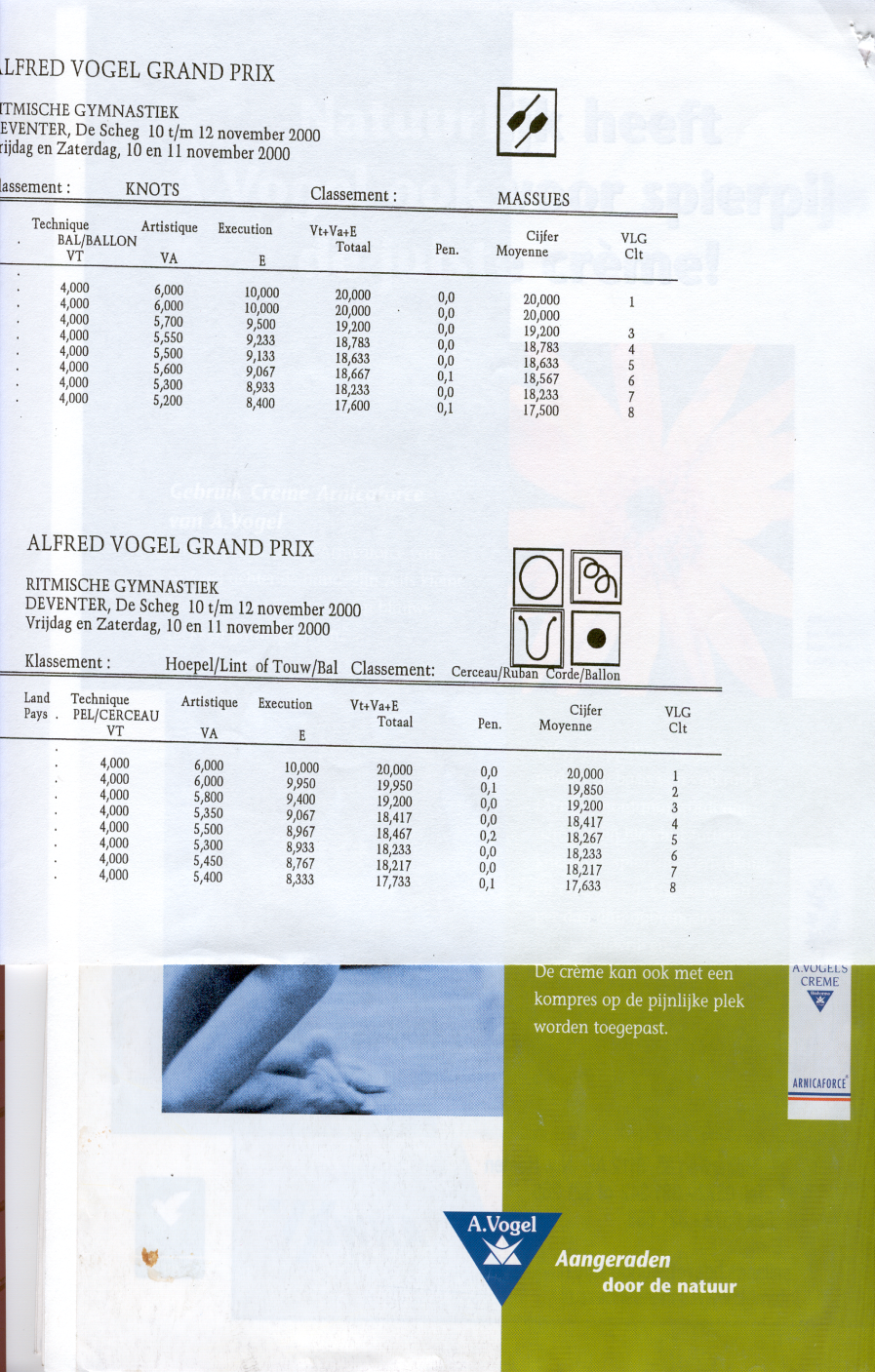 12Name, SURNAMEName, SURNAMEFIG-Brevet: National Brevet: №№Name, SURNAME123